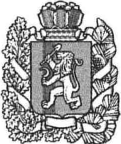 АДМИНИСТРАЦИЯ БОГУЧАНСКОГО РАЙОНАПОСТАНОВЛЕНИЕ                    2016                                   с. Богучаны                                      №В целях приведения правовых актов в соответствие с действующим законодательством, в соответствии с Федеральным законом от 27.07.2010 № 210-ФЗ «Об организации предоставления государственных и муниципальных услуг», реализации Федерального закона от 1 декабря 2014 года № 419-ФЗ «О внесении изменений в отдельные законодательные акты Российской Федерации по вопросам социальной защиты инвалидов в связи с ратификацией Конвенции о правах инвалидов». Порядком разработки и утверждения администрацией Богучанского района административных регламентов предоставления муниципальных услуг, утвержденного Постановлением администрации Богучанского района от 19.11.2010 № 1665-п, на основании ст.ст. 7, 8, 43, 47 Устава Богучанского района Красноярского края, ПОСТАНОВЛЯЮ:1.	Внести изменения и дополнения в административный регламент Муниципального казенного учреждения «Управление культуры Богучанского района» по предоставлению муниципальными библиотеками, подведомственными Муниципальному казенному учреждению «Управление культуры Богучанского района», услуги «Предоставление доступа к оцифрованным изданиям, в том числе из фонда редких книг, хранящимся в библиотеках, с учетом соблюдения требований законодательства Российской Федерации об авторских и смежных правах», утвержденный Постановлением администрации Богучанского района от 25.03.2011г. № 330-п (далее – Регламент), следующего содержания:1.1.	Дополнить наименование раздела 2 Регламента «Стандарт предоставления муниципальной услуги» после слов «муниципальной услуги» слова «(в том числе к обеспечению доступности для инвалидов, в соответствии с законодательством Российской Федерации о социальной защите инвалидов)»;1.2.	пункт 2.12. раздела 2 читать в следующей редакции:«2.12. Требования к местам предоставления услуги в помещениях муниципальных библиотек.Помещение для оказания муниципальной услуги должно быть оснащено стульями, столами, компьютерной системой с возможностью доступа к необходимым информационным базам данных, печатающим и сканирующим устройствами.Для удобства получателей услуги при ожидании приема отводятся места, оборудованные стульями и столами. Предусматривается обеспечение указанных мест писчей бумагой, ручками (для записи информации и заполнения заявлений).Места для информирования получателей услуги, получения информации и заполнения необходимых документов отводятся непосредственно в помещениях муниципальных библиотек.В помещении, в котором осуществляется прием получателей услуг, предусматривается оборудование доступных мест общественного пользования (туалетов) и хранения верхней одежды посетителей.В местах предоставления муниципальной услуги, на видном месте размещаются схемы расположения средств пожаротушения и путей эвакуации посетителей и специалистов муниципальных библиотек.Места предоставления муниципальной услуги оборудуются средствами пожаротушения и оповещения о возникновении чрезвычайной ситуации.Вход и передвижение по помещениям, в которых проводится прием, не должны создавать затруднений для лиц с ограниченными возможностями, должны быть созданы условия для осуществления приема граждан-инвалидов, в том числе слепых (слабовидящих), глухих (слабослышащих), передвигающихся с помощью кресел-колясок:- помещения оборудованы пандусами, специальными ограждениями и перилами;- помещение обеспечено беспрепятственным передвижением и разворотом специальных средств для передвижения кресел-колясок;- столы для инвалидов размещены в стороне от входа с наличием увеличивающего устройства (настольная лупа и. т.д.) и с учетом беспрепятственного подъезда и поворота специальных средств для передвижения кресел-колясок.Специалисты при необходимости оказывают инвалидам помощь, необходимую для получения в доступной для них форме информации о правилах предоставления услуги, в том числе об оформлении необходимых для получения услуги документов, о совершении ими других необходимых для получения услуги действий.Размещение и оформление визуальной текстовой информации.Визуальная информация, связанная с осуществлением муниципальной услуги, размещается на информационных стендах в помещении муниципальных библиотек. Текстовая информация, связанная с осуществлением муниципальной услуги, выдается по просьбе получателя услуг непосредственно в муниципальной библиотеке, либо по просьбе получателя услуги, может быть направлена по почте, электронной почте либо факсимильным сообщением.Помещения муниципальных библиотек должны соответствовать санитарно-эпидемиологическим правилам и нормативам «Гигиенические требования к персональным электронно-вычислительным машинам и организации работы, СанПин 2.2.2/2.4.1340-03».2.	Контроль за исполнением настоящего постановления возложить на  заместителя главы Богучанского района по социальным вопросам А.Г. Брюханова.3.	Постановление вступает в силу со дня, следующего за днём официального опубликования в Официальном вестнике.Глава Богучанского района                                          А.В. БахтинСОГЛАСОВАНИЕПроекта Постановления администрации Богучанского района: «О внесении изменений и дополнений в административный регламент Муниципального казенного учреждения «Управление культуры Богучанского района» по предоставлению муниципальными библиотеками, подведомственными Муниципальному казенному учреждению «Управление культуры Богучанского района», услуги «Предоставление доступа к оцифрованным изданиям, в том числе из фонда редких книг, хранящимся в библиотеках, с учетом соблюдения требований законодательства Российской Федерации об авторских и смежных правах», утвержденный Постановлением администрации Богучанского района от 25.03.2011г. № 330-п»Кто готовит проект документа: Муниципальное казенное учреждение «Управление культуры Богучанского района».Докладчик: Грищенко И.А.РАЗОСЛАТЬ:В делоМКУ «Управление культуры Богучанского района» МБУК Богучанская межпоселенческая Центральная районная библиотека МБУК «Таежнинская сельская библиотека»О внесении изменений и дополнений в административный регламент Муниципального казенного учреждения «Управление культуры Богучанского района» по предоставлению муниципальными библиотеками, подведомственными Муниципальному казенному учреждению «Управление культуры Богучанского района», услуги «Предоставление доступа к оцифрованным изданиям, в том числе из фонда редких книг, хранящимся в библиотеках, с учетом соблюдения требований законодательства Российской Федерации об авторских и смежных правах», утвержденный Постановлением администрации Богучанского района от 25.03.2011г. № 330-пДолжностьФ.И.О.визирующего проектЗамечания,подпись, датаЗаместитель главы администрации по экономике и финансамН.В. ИлиндееваНачальник МКУ «Управление культуры Богучанского района»И.А. ГрищенкоНачальник отдела правового, кадрового и документационного обеспеченияС.А. Маркатюк